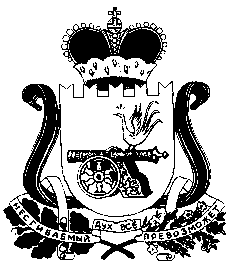 АДМИНИСТРАЦИЯ СТАБЕНСКОГО СЕЛЬСКОГО ПОСЕЛЕНИЯ СМОЛЕНСКОГО РАЙОНА СМОЛЕНСКОЙ ОБЛАСТИП О С Т А Н О В Л Е Н И Еот «17»  июня  2020 года                                                                          №  37«О внесении изменений в Положение о дисциплинарных взысканиях за коррупционные правонарушения и порядке их применения к муниципальным служащим Администрации  Стабенского сельского поселения Смоленского района  Смоленской области, утвержденное постановлением Администрации  Стабенского сельского поселения Смоленского района  Смоленской области от 29.12.2015 №117 (в ред. от 06.05.2019)» В соответствии с Федеральным законом от 2 марта 2007 года № 25-ФЗ «О муниципальной службе в Российской Федерации», Федеральным законом от 25 декабря 2008 года № 273-ФЗ «О противодействии коррупции» и протестом прокуратуры Смоленского района Смоленской области от 03.06.2020 №08-01-2020АДМИНИСТРАЦИЯ СТАБЕНСКОГО СЕЛЬСКОГО ПОСЕЛЕНИЯ СМОЛЕНСКОГО РАЙОНА СМОЛЕНСКОЙ ОБЛАСТИ  ПОСТАНОВЛЯЕТ: 1.   Внести изменения в 3.4. Положения о дисциплинарных взысканиях за коррупционные правонарушения и порядке их применения к муниципальным служащим Администрации  Стабенского сельского поселения Смоленского района  Смоленской области, изложив его в следующей редакции:«3.4. Взыскания, предусмотренные пунктами 2.1, 2.2 настоящего Положения, применяются не позднее шести месяцев со дня поступления информации о совершении муниципальным служащим коррупционного правонарушения, не считая периодов временной нетрудоспособности муниципального служащего, нахождения его в отпуске, и не позднее трех лет со дня совершения им коррупционного правонарушения. В указанные сроки не включается время производства по уголовному делу.».2. Опубликовать настоящее постановление  в газете «Сельская правда».3. Контроль за выполнением настоящего постановления  оставляю за собой.Глава муниципального образования Стабенского сельского поселенияСмоленского района Смоленской области                            Д.С.Чекрыжов